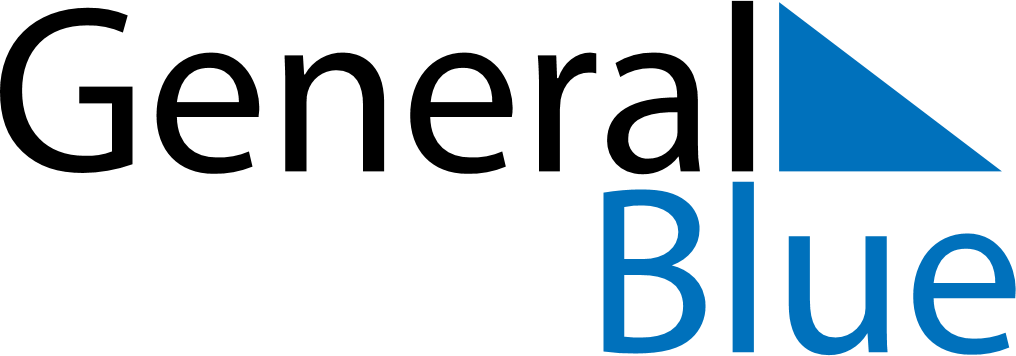 2018 – Q2United Arab Emirates  2018 – Q2United Arab Emirates  2018 – Q2United Arab Emirates  2018 – Q2United Arab Emirates  2018 – Q2United Arab Emirates  AprilAprilAprilAprilAprilAprilAprilSUNMONTUEWEDTHUFRISAT123456789101112131415161718192021222324252627282930MayMayMayMayMayMayMaySUNMONTUEWEDTHUFRISAT12345678910111213141516171819202122232425262728293031JuneJuneJuneJuneJuneJuneJuneSUNMONTUEWEDTHUFRISAT123456789101112131415161718192021222324252627282930Apr 13: Laylat al-Mi’rajMay 16: First day of RamadanJun 15: End of Ramadan (Eid al-Fitr)